Оперативно-профилактическая операция «Дети России – 2019»Всероссийская межведомственная комплексная оперативно-профилактическая операция «Дети России – 2019» будет проходить в два этапа с 17 по 26 апреля. 2019 г.                              Операция проводится в рамках реализации положений Стратегии государственной антинаркотической политики Российской Федерации. Основной ее целью является предупреждение распространения наркомании среди несовершеннолетних, выявление фактов их вовлечения в преступную деятельность, связанную с незаконным оборотом наркотиков, а также повышение уровня осведомленности населения о последствиях потребления наркотиков и об ответственности за участие в их обороте.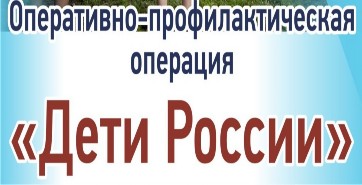 В рамках операции в МКОУ «Сар-Сарской СОШ» намечены ряд мероприятий:—КВН «Скажем наркотикам нет!»— 7-11 классы (Заместитель директора по ВР Муталибова Л.К.);— дискуссия с демонстрацией видеороликов с последующим обсуждением с молодежью (инспектор ПДН Новиков В.С).;— анкетирование (Социальный педагог Абдулазизова З.С.);— конкурс плакатов, рисунков «Дети против наркотиков»(Старшая вожатая Гаджиалиева Г.Н.);— Классные часы: (Классные руководители);-Акция «Здоровые дети -здоровая страна!(Заместитель директора по ВР Муталибова Л.К.).Заместитель директора по ВР Муталибова Л.К.